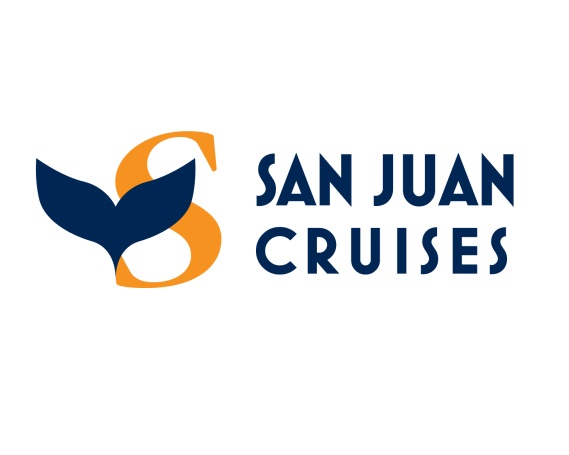 Pacific Cruises Northwest, Inc.355 Harris Avenue, Suite 104 Bellingham, WA 98225360.738.8099 – 800.443.4552 – Fax 360.738.768524 August 2016Steven V. King, Executive Director and SecretaryWashington Utilities and Transportation CommissionAttn.:  Records CenterP.O. Box 472501300 S. Evergreen Park Dr. SWOlympia, WA 98504-7250RE: Petition to Intervene – Application of MEI Northwest, Inc. - Docket TS-160479Dear Sir:Pacific Cruises Northwest, Inc. is the holder of Commercial Ferry Certificate BC-65013.Please accept our petition to intervene in the matter referenced above.My contact information is:Captain Drew M. SchmidtPresidentPacific Cruises Northwest, Inc.355 Harris Avenue, Suite 104Bellingham, WA 98225Phone: 360.738.8099Fax: 360.738.7685Email: drew@whales.comPlease feel free to contact me with any questions.Sincerely,Captain Drew M. SchmidtPresident